О производственном травматизме в Удмуртской Республике  за  2018 годМинистерством социальной политики и труда Удмуртской Республики проведен анализ состояния производственного травматизма в Удмуртской Республике за 12 месяцев 2018 года (Приложение 1) .В целях предупреждения производственного травматизма в организациях, осуществляющих деятельность на территории Удмуртской Республики, Министерство социальной политики и труда Удмуртской Республики рекомендует:        рассмотреть на коллегии ситуацию с производственным травматизмом в Удмуртской Республике, а также по виду экономической деятельности с приглашением организаций, осуществляющих производственную деятельность в курируемом виде экономической деятельности (на территории муниципального образования), особенно организаций, допустивших случаи производственного травматизма с тяжелым и смертельным исходом.информацию о состоянии производственного травматизма в Удмуртской Республике за  2018 год довести до сведения организаций курируемого вида экономической деятельности (осуществляющих производственную деятельность на территории муниципального образования) с предложениями:провести в организации мероприятия (рабочие совещания, «Дни охраны труда», обучающие семинары и т.д.) с целью предупреждения производственного травматизма и улучшения работы по охране труда;         при организации обеспечения безопасности труда обращать особое внимание на: соблюдение требований безопасности работ на высоте и правил дорожного движения; обеспечение исправности и устранения конструктивных недостатков оборудования; обучение безопасным приёмам труда; обеспечение работников средствами индивидуальной защиты; соблюдение работниками трудовой и производственной дисциплины, а также на допуск работников к выполнению работ без обязательного прохождения медицинского осмотра.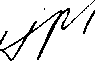                                                                                                                                                                                    Приложение 1Информация о производственном травматизме  в Удмуртской Республике в 2018 годуПо данным Государственной инспекции труда в Удмуртской Республике и Государственного учреждения - регионального отделения Фонда социального страхования Российской Федерации по Удмуртской Республике в 2018 году в Удмуртской Республике в несчастных случаях, связанных с производством, пострадало 524 человека, из них 223 женщины. В несчастных случаях, связанных с производством, погибло 14 человек, тяжелые травмы получили 65 человек.По сравнению с аналогичным периодом 2017 года численность работников, получивших смертельные травмы на производстве, снизилась на 33,3 % (с 21 до 14 человек), также снизилась численность работников, получивших тяжелые травмы на 4,4 % (с 68 до 65 человек).Несчастные случаи на производстве в Удмуртской РеспубликеТяжелые несчастные случаи на производствеНесчастные случаи на производстве со смертельным исходомВ 2018 году в состоянии алкогольного опьянения погиб один работник (в 2017 году - 2 работника).Основные виды экономической деятельности, в которых произошли несчастные случаи, связанные с производством:Обрабатывающее производство - 32,4 %Сельское хозяйство - 14,6 %Транспортировка и хранение -11,1 %Строительство - 6,7 %;Образование - 6,5 %            Здравоохранение - 6 %.Производственный травматизм со смертельным исходом по видам экономической деятельности (количество пострадавших, человек)	      В 2018 году увеличилась численность погибших на производстве в сфере сельского хозяйства, строительства и обрабатывающего производства.              Производственный травматизм с тяжелым исходом  по видам экономической деятельности          (количество пострадавших, человек)В 2018 году увеличение травматизма с тяжелым исходом произошло в организациях следующих видов экономической деятельности: лесного хозяйство с 2 до 3 работников; добычи полезных ископаемых с 1 до 3 работников;обеспечение электрической энергией, газом и паром с 0 до 2 работников; водоснабжения с 0 до 1 работника;финансовой и страховой деятельности с 0 до 1 работника; деятельности по операциям с недвижимым имуществом с 2 до 3 работников;деятельности профессиональной, научной и технической с 1 до 2 работников;деятельности административной и сопутствующих дополнительных услуг с 0 до 3 работников;деятельности в области культуры, спорта, организации досуга и развлечений с 0 до 5 работников.Снижение травматизма с тяжелым исходом произошло в организациях следующих видов экономической деятельности: сельского хозяйства с 12 до 11 работников;                                обрабатывающего производства с 19 до 13 работников;   строительства с 13 до 9 работников;                                           транспортировки и хранения с 4 до 3 работников;               государственного управления с 2 до 0 работников;                          образования - с 6 до 3 работников;                                               здравоохранения с 2 до 0 работников;                                        предоставления прочих видов услуг с 1 до 0 работников.В остальных отраслях численность работников, получивших тяжелые травмы, осталась на прежнем уровне.Причины несчастных случаев на производстве (% от общего количества несчастных случаев)     нарушение требований безопасности — 35,6 %;неудовлетворительная организация производства - 11,6 %;нарушение трудовой и производственной дисциплины - 6 %;нарушение правил дорожного движения - 4 %;недостатки в обучении безопасным приемам труда - 2,7 %;конструктивные недостатки оборудования - 2,7 %;недостатки в организации рабочих мест -1,9 %;эксплуатация неисправного оборудования - 1,7 %;неудовлетворительное техническое состояние зданий, сооружений, территории -1,7 %;нарушение технологического процесса - 1,5 %;несовершенство технологического процесса - 0,9 %;неприменение средств индивидуальной защиты - 0,6 %;необеспеченность средствами индивидуальной защиты - 0,4 %;использование работающего не по специальности - 0,2 %;прочие - 28,6 %.Причины несчастных случаев на производстве со смертельным исходомнеудовлетворительная организация производства (3 человека);нарушение трудовой и производственной дисциплины (2 человека);эксплуатация неисправного оборудования (1 человек);недостатки в организации рабочих мест (1 человек);недостатки в обучении безопасным приемам труда (1 человек);нарушение правил дорожного движения (1 человек);нарушение требований безопасности (1 человек);прочие (4 человека).Причины тяжелых несчастных случаев на производстве                                                     (% от общего количества несчастных случаев)неудовлетворительная организация производства работ (33,8 %);нарушение трудовой и производственной дисциплины (10,8 %);конструктивные недостатки оборудования (10,8 %);нарушение требований безопасности (6,2 %);недостатки в обучении безопасным приемам труда (6,2 %);нарушение правил дорожного движения (4,6 %);эксплуатация неисправного оборудования (4,6 %);необеспеченность средствами индивидуальной защиты (3 %);недостатки в организации рабочих мест (1,5 %);прочие (18,5 %).Причины тяжелых несчастных случаев на производстве по сравнению с предыдущим периодом (количество несчастных случаев)                   Виды несчастных случаев на производстве                                                      (% от общего количества несчастных случаев)падение пострадавшего с высоты - 35,5 %;воздействие движущихся, разлетающихся предметов и деталей - 34,7 %;дорожно-транспортное происшествие - 9 %;падение, обрушение предметов, материалов, земли и т.д. - 6,1 %;повреждения в результате контакта с животными - 5,3 %;воздействие экстремальных температур - 2,7 %;физические перегрузки - 2,1 %;воздействие вредных веществ - 2 %;ДТП в пути на или с работы на транспорте организации - 0,4 %;убийство - 0,2 %;прочие-2,1%.Виды несчастных случаев на производстве со смертельным исходомдорожно-транспортное происшествие (4 человека);падение, обрушение предметов, материалов, земли и т.д. (3 человека);падение с высоты (3 человека);   воздействие движущихся, разлетающихся предметов и деталей (1 человек);убийство (1 человек);прочие (2 человека).Виды травм тяжёлых несчастных случаев на производстве (% от общего количества несчастных случаев)воздействие движущихся, разлетающихся предметов и деталей - 32,7 %;падение с высоты - 33,8 %;дорожно-транспортное происшествие - 12,3 %;падение, обрушение предметов, материалов, земли и т.д. - 9,2 %;воздействие вредных веществ - 3,1 %;повреждения в результате контакта с животными - 3,1 %;воздействие экстремальных температур - 1,5 %.Виды тяжелых несчастных случаев на производстве по сравнению с предыдущим периодомПроизводственный травматизм по муниципальным образованиям вУдмуртской РеспубликеВ 2018 году в республике среди муниципальных образований снижение производственного травматизма произошло в 16 муниципальных образованиях: Балезинский, Глазовский, Граховский, Дебесский, Игринский, Камбарский, Каракулинский, Кизнерский, Малопургинский, У винский, Шарканский, Юкаменский, Ярский районах, г. Воткинск, г. Сарапул, г. Можга.Увеличение производственного травматизма произошло в муниципальных образованиях: Вавожский, Боткинский, Завьяловский, Кезский, Красногорский, Можгинский, Сарапульский, Селтинский, Сюмсинский районах, г. Ижевск и г. Глазов.На прежнем уровне производственный травматизм остался в муниципальных образованиях: Алнашский, и Якшур-Бодьинский районы. В Камбарском, Каракулинском, Киясовском, Ярском районах несчастных случаев не зафиксировано.        Несчастные случаи со смертельным исходом зафиксированы в г. Ижевске (7 случаев), в Сарапульском районе (3 случая), по одному случаю в Завьяловском, Шарканском районах, г. Воткинске и г. Можге.                                Тяжелые несчастные случаи зафиксированы в г. Ижевске (39 случаев),              г. Глазове (4 случая), по два случая в Алнашском,  Балезинском, Можгинском, Сарапульском, Увинском районах и г. Можге, по одному случаю в Боткинском, Глазовском, Дебесском, Игринском, Кезском, Кизнерском, Красногорском, Селтинском, Сюмсинском районах и г. Воткинске.                                   По итогам анализа можно сделать следующие выводы.     Производственный травматизм в Удмуртской Республике снизился на 4,5 %, в том числе на 33,3 % травматизм со смертельным исходом и на 4,4 % травматизм с тяжёлым исходом.                                                                                   Несчастные случаи на производстве со смертельным исходом произошли в организациях сельского хозяйства (4 человека), строительства (4 человека), обрабатывающих производств (3 человека), в водоснабжении (1 человек), транспортировка и хранение (1 человек), административная деятельность  (1 человек). Наибольшая численность работников, получивших тяжелые травмы, зафиксирована в организациях обрабатывающих производств, сельского хозяйства и строительства.Начальник управления по труду                                         И.Р. ХайруллинаВсегоВсегоВсегов т.ч. женщин (подростков)в т.ч. женщин (подростков)в т.ч. женщин (подростков)год20172018%20172018%Численностьпострадавших,чел.54952495,4(-4,5)208223107,2(+7,2)ВсегоВсегоВсегов т.ч. женщинв т.ч. женщинв т.ч. женщингод20172018%20172018%Численностьпострадавших,чел.686595,6(-4,4)1015150(+50)ВсегоВсегоВсегов т.ч. женщинв т.ч. женщинв т.ч. женщингод20172018%20172018%Численностьпострадавших,ед.211466,7(-33,3)1--№п/пВид экономической деятельности201720172017201820182018№п/пВид экономической деятельностиВсегоиз нихиз нихВсегоиз нихиз них№п/пВид экономической деятельностиВсегоженщ.подр.Всегоженщ.подр.1Сельское хозяйство                   Лесное хозяйство21--4--2Строительство2--4-_3Обрабатывающее производство1--3--4Добыча полезных ископаемых2-----5Транспортировка и хранение1--1--6Водоснабжение1--1--7Обеспечение электрической энергией, газом и паром2-----8Деятельность по операциям с недвижимым имуществом1-----9Государственное управление31----10Деятельность административная и сопутствующие дополнительные услуги3--1--11Образование1-----12Деятельность в области культуры, спорта, организации досуга и развлечений1Удмуртская Республика211-14--№201720172017201820182018п/пВид экономической деятельностиВсегоиз нихиз нихВсегоиз нихиз нихженщ.подр.женщ.подр.1Сельское хозяйство122-112-1Лесное хозяйство2--31-2Добыча полезных ископаемых1--3--3Обрабатывающие производства191-132-4Обеспечение электрической энергией, газом и паром---2--5Водоснабжение---1--6Строительство131-9--7Торговля оптовая и розничная3--31-8Транспортировка и хранение4--319Деятельность финансовая и страховая---1--10Деятельность по операциям с недвижимым имуществом2--31-11Деятельность профессиональная, научная и техническая1--2112Деятельность административная и сопутствующие дополнительные услуги---31-13Государственное управление2-----14Образование63-31-15Деятельность в области культуры, спорта, организации досуга и развлечений---54-16Здравоохранение21----17Предоставление прочих видов услуг11----Удмуртская Республика689-6515-№п/пПричина несчастного случая20172018%1Неудовлетворительная организация производства работ22221002Нарушение трудовой и производственной дисциплины9777,83Нарушение требований безопасности441004Эксплуатация неисправного оборудования-3-5Конструктивные недостатки оборудования471756Нарушение технологического процесса6--7Нарушение правил дорожного движения43758Необеспеченность средствами индивидуальной защиты-2-9Несовершенство технологического процесса1--10Недостатки в обучении безопасным приемам труда548011Неудовлетворительное техническое состояние зданий,территории3--12Недостатки в организации рабочих мест-1-13Использование работающего не по специальности2--14прочие812150Всего686595,6№п/пВид происшествия20172018%1Падение с высоты302273,32Воздействие движущихся, разлетающихся предметов и деталей1724141,23Падение, обрушение предметов, материалов, земли и т.д.9666,74Дорожно-транспортное происшествие9888,95Воздействие вредных веществ-2-6Повреждения в результате контакта с животными122007Воздействие экстремальных температур-1-8Поражение электрическим током1--9Прочие1--Всего6865Город, районКоличество несчастных случаев на производствеКоличество несчастных случаев на производствеиз них тяжёлые несчастные случаииз них тяжёлые несчастные случаииз них несчастные случаи со смертельным исходомиз них несчастные случаи со смертельным исходомГород, район2017201820172018201720181Алнашский66-2--2Балезинский2413-2--3Вавожский1213----4Воткинский36-1--5Глазовский75-1--6Г раховский821---7Дебесский116113-8Завьяловский10162--19Игринский167-12-10Камбарский2-----11Каракулинский3-1-1-12Кезский912-1--13Кизнерский2111--14Киясовский------15Красногорский13-1--16Малопургинский64----17Можгинский3412--18Сарапульский29-2-319Селтинский3411--20Сюмсинский3511--21УВИНСКИЙ262162--22Шарканский431--123Юкаменский422---24Як-Бодьинский22----25Ярский4-1---26Ижевск312324403912727Воткинск131121-128Глазов1921442-29Сарапул19132---30Можга15111211Итого:54952468652114